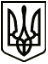 УкраїнаМЕНСЬКА МІСЬКА РАДАЧернігівська область(_________ сесія восьмого скликання)ПРОЄКТ РІШЕННЯ__________________	№ ___Про ліквідацію юридичної особи - Семенівський заклад загальної середньої освіти І-ІІ ступенів Менської міської ради Менського району Чернігівської областіЗ метою оптимізації мережі закладів освіти Менської міської територіальної громади, враховуючи неукомплектованість класів закладу освіти, керуючись Законами України «Про освіту», «Про повну загальну середню освіту», ст.ст.104,105,110,111 Цивільного Кодексу України, ст.ст.15, 17 Закону України «Про державну реєстрацію юридичних осіб, фізичних осіб-підприємців та громадських формувань», враховуючи рішення десятої сесії сьомого скликання Менської міської ради Менського району Чернігівської області від 15 березня 2018 року №69 «Про затвердження Статуту Семенівського закладу загальної середньої освіти І-ІІ ступенів Менської міської ради Менського району Чернігівської області» та на підставі ст.26 Закону України «Про місцеве самоврядування в Україні», Менська міська радаВИРІШИЛА: 1.Припинити діяльність юридичної особи - Семенівський заклад загальної середньої освіти І-ІІ ступенів Менської міської ради Менського району Чернігівської області (код ЄДРПОУ33376433), що розташований за адресою:Чернігівська обл., Менський район, село Семенівка, вул.Перемоги, буд. 20, шляхом ліквідації.2.Створити ліквідаційну комісію з припинення юридичної особи - Семенівський заклад загальної середньої освіти І-ІІ ступенів Менської міської ради Менського району Чернігівської області.3.Встановити, що претензії кредиторів направлятимуться за місцем знаходження ліквідаційної комісії (15600, Чернігівська область, Менський район, м.Мена, вул.Титаренка Сергія,7) шляхом оформлення грошових або майнових вимог у письмовій формі з додаванням підтверджуючих документів у порядку, визначеному чинним законодавством, упродовж 2 місяців з дня опублікування повідомлення про рішення щодо припинення юридичної особи на офіційному сайті у сфері державної реєстрації юридичних осіб та фізичних осіб-підприємців. 4.Ліквідаційній комісії вжити всіх необхідних заходів, пов’язаних із проведенням процедури ліквідації юридичної особи, у тому числі:голові ліквідаційної комісії у встановлені законодавством строки повідомити орган,який вносить відомості до Єдиного державного реєстру юридичних осіб та фізичних осіб-підприємців, інформацію про перебування юридичної особи - Семенівський заклад загальної середньої освіти І-ІІ ступенів Менської міської ради Менського району Чернігівської областіу процесі ліквідації;забезпечити попередження працівників про наступне вивільнення у зв’язку з ліквідацією закладу загальної середньої освіти відповідно до вимог чинного законодавства про працю;після закінчення строку для пред’явлення вимог кредиторами скласти проміжний ліквідаційний баланс та подати його на затвердження Менській міській раді;після завершення розрахунків з кредиторами скласти ліквідаційний баланс та подати його на затвердження Менській міській раді.5.Контроль за виконанням рішення покласти на постійну комісію міської ради з питань охорони здоров’я, соціального захисту населення, освіти, культури, молоді, фізкультури і спорту та заступника міського голови з питань діяльності виконавчих органів ради В.В.Прищепу.Міський голова	Г.А.ПримаковДодаток до рішення ___ сесії 8 скликання Менської міської ради від _____ №___ «Про ліквідацію юридичної особи - Семенівський заклад загальної середньої освіти І-ІІ ступенів Менської міської ради Менського району Чернігівської області» Склад ліквідаційної комісії з припинення юридичної особи - Семенівський заклад загальної середньої освіти І-ІІ ступенів Менської міської ради Менського району Чернігівської області1.Лук’яненко Ірина Федорівна – начальник відділу освіти Менської міської ради, голова комісії, ІПН *********.2.Тимошенко Віталій Григорович – головний бухгалтер централізованої бухгалтерії відділу освіти Менської міської ради, заступник голови комісії, ІПН *********. 3.Федорченко Сніжана Володимирівна – головний спеціаліст відділу освіти Менської міської ради, секретар комісії, ІПН *********.4.Гузь Станіслав Вікторович – директор Семенівського закладу загальної середньої освіти І-ІІ ступенів Менської міської ради Менського району Чернігівської області, член комісії, ІПН *********.5.Дорошенко Ольга Миколаївна – бухгалтер ІІ категорії централізованої бухгалтерії відділу освіти Менської міської ради, член комісії, ІПН *********.